	Hornická společnost podkrušnohorské oblasti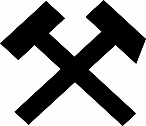 ul. 5. května 213, 418 01 BílinaP  Ř  I  H  L Á Š K Aza člena H S P OJméno, příjmení, titul:		...............................................................................................Datum narození:		...............................................................................................Adresa bydliště:		..............................................................................................................................................................................................Adresa zaměstnavatele:	..............................................................................................................................................................................................Telefon zaměstnání:	.............................................Mobil:			.............................................E-mail:			.............................................Datum:		.............................................			Podpis:	.............................................